Ежегодно во всех школах Самарской области проходит детский конкурс «Безопасный труд в моём представлении». Ученица 9 класса Салова Надежда приняла в нём участие. Результат – Победа в IV областном конкурсе! Надежда получила СЕРТИФИКАТ ЛАУРЕАТА и памятный подарок. Награду Надя получила из рук Врио министра труда, занятости и миграционной политики Самарской области И. В. Никишиной.Поздравляем! Так держать!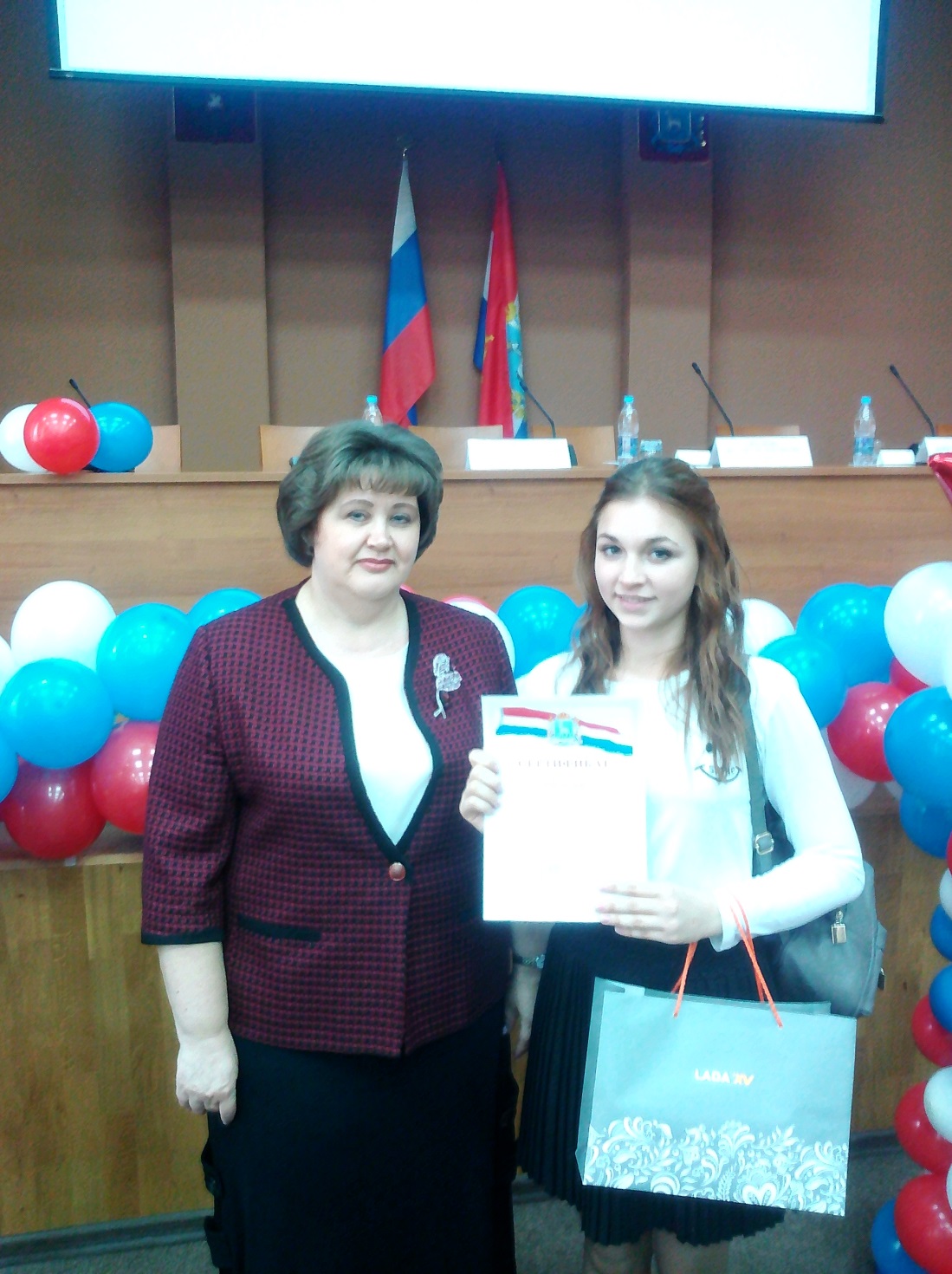 